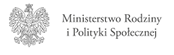 Druk zapotrzebowania na wsparcie w ramach Programu"Asystent osobisty osoby z niepełnosprawnością” – edycja 2024____________________ , ____________________(miejscowość) 			(data).................................................................................imię i nazwisko osoby niepełnosprawnej.................................................................................adres zamieszkania osoby niepełnosprawnej.................................................................................telefon kontaktowyCzy posiada Pan/Pani orzeczenie o niepełnosprawności?*□ TAK w stopniu znacznym z niepełnosprawnością sprzężoną□ TAK w stopniu znacznym□ TAK w stopniu umiarkowanym z niepełnosprawnością sprzężoną□ TAK w stopniu umiarkowanymPrzez niepełnosprawność sprzężoną rozumie się posiadanie orzeczenia ze wskazaniem co najmniej dwóch przyczyn niepełnosprawności.W przypadku dzieci do 16 roku życia: Czy dziecko posiada orzeczenie 
o niepełnosprawności łącznie ze wskazaniami w pkt 7 i 8 w orzeczeniu o niepełnosprawności: konieczności stałej lub długotrwałej opieki lub pomocy innej osoby w związku ze znacznie ograniczoną możliwością samodzielnej egzystencji oraz konieczności stałego współudziału na co dzień opiekuna dziecka w procesie jego leczenia, rehabilitacji 
i edukacji?*□ TAK□ NIECzy w przypadku uzyskania wsparcia wskaże Pani/Pan osobę Asystenta?*□ TAK□ NIEJaka liczba godzin usług asystenta miesięcznie jest Panu/Pani niezbędna w roku 2024?…………………………………………………………………………………………………..*zaznaczyć właściwe........................................................data i podpis Wyrażam zgodę na przetwarzanie danych osobowych w rodzaju: imię, nazwisko, adres zamieszkania, telefon, osoby ubiegającej się o przyznanie usług asystenta, imię, nazwisko, adres zamieszkania oraz informacje na temat stanu zdrowia osoby niepełnosprawnej celu oszacowania potrzeb mieszkańców gminy Gilowice w związku z realizacją Programu „Asystent osobisty osoby z niepełnosprawnością” – edycja 2024 zgodnie z art. 6 ust. 1 lit a)* lub art. 9 ust. 2 lit. a)* Rozporządzeniem Parlamentu Europejskiego i Rady (UE) 2016/679 z dnia 27 kwietnia 2016 r. w sprawie ochrony osób fizycznych w związku z przetwarzaniem danych osobowych i w sprawie swobodnego przepływu takich danych oraz uchylenia dyrektywy 95/46/WE (publ. Dz. Urz. UE L Nr 119, s. 1).Niniejsza zgoda jest dobrowolna i może być cofnięta w dowolnym momencie. Wycofanie zgody nie wpływa na zgodność z prawem przetwarzania, którego dokonano na podstawie zgody przed jej wycofaniem._____________________________(czytelny podpis)